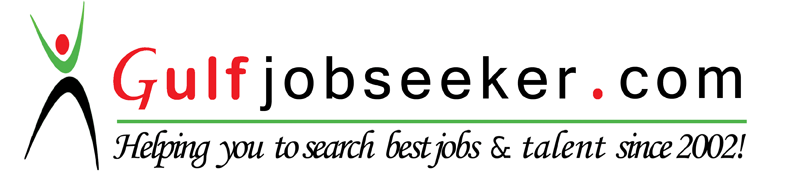 Contact HR Consultant for CV No: 342381E-mail: response@gulfjobseekers.comWebsite: http://www.gulfjobseeker.com/employer/cvdatabasepaid.php       CAREER OBJECTIVE:Looking for a challenging and rewarding future in a healthy and competitive organization and to prove my will power resolution is the ambition of my life. I offer my enthusiasm, honest effort, dynamism and commitment for achieving the goal with the following.ACADEMIC QUALIFICATION:PROFESSIONAL QUALIFICATION:CIT Diploma of 6 Months from SST.3 Months Basic Computer Course in Computer Applications.Candela POS Soft wareEXPERIENCE:.15 Months worked as a Sales Man in Rafia Botique F-6 Markaz IsbOne Year Worked as a Sales Man in Ultra Club F-6 Markaz IsbOne Year Worked as a Assistance Manager in The Red Carpet Multi Brand Boutique  6 month worked as a Salesman In BEECHTREE F-7 IslamabadMAJOR RESPONSIBILITIES:Monitoring the floor OperationsEnsure Customer Services at BranchHave a good command on stock replacement & stock TakeHandling the floor staff while the duty hoursHandling the customers queriesMaking the duty rosters of the staff on monthly basis Making staff Sales report, attendance sheet and time sheet through softwareCompleting the stock on the floor and making the demand note in timeMaintaining the customer data into the office.LANGUAGES:ENGLISH, URDU.WORK SURVIVAL SKILLSOffice Co-operating & team worksWorks Handling HardworkingManaging and Customer ServiceREFERENCE'S.Will be furnished on demand.QualificationYearBoard / UniversityMatric2012BISE Abbottabad